Københavns Kommune inviterer alle foreninger, frivillige organisationer, brugerbestyrelser, netværk og råd, der har sit virke i Brønshøj-Husum til at stille op eller være med til at vælge det nye Lokaludvalg.Torsdag den 1. marts 2018 kl. 19.00Husum Skole, Karlslundevej 23, 2700 Brønshøj (aulaen)Der skal på valgmødet træffes beslutning om følgende:Hvordan forskellige områder (miljø, skole, ældre, boliger, osv.) kan være repræsenteret i det nye lokaludvalg?Hvilke personer skal vælges som medlemmer af lokaludvalget for de forskellige områder frem til midtvejsvalg primo 2020 eller nyvalg primo 2022?Hvilke personer skal vælges som suppleanter til lokaludvalget for de forskellige områder?Hver forening mv., der har sit virke i Brønshøj-Husum kan sende én person til mødet. Deltageren skal være fyldt 18 år og være aktiv i bydelen, men behøver ikke at bo i bydelen.Som deltager på mødet kan du selv stille op til valg – som medlem og/eller suppleant til lokaludvalget – eller du kan møde op for at have indflydelse på, hvem der bliver valgt til Lokaludvalget i din bydel.Du kan også opstille ved, at et andet medlem af foreningen mv. medbringer en skriftlig fuldmagt, hvori du tilkendegiver, at du ønsker at opstille som medlem/suppleant. Der kan til gengæld ikke stemmes ved fuldmagt på valgmødet. Københavns Kommune ser mangfoldighed som en ressource og alle interesserede uanset alder, køn, race, religion eller etnisk tilhørsforhold opfordres til at stille op til valg til Lokaludvalget.TilmeldingSom repræsentant for din forening skal du tilmelde dig ved at indsende vedlagte tilmeldingsblanket via e-mail til 2700lokaludvalg@okf.kk.dk. I emnefeltet skal du skrive ”Valgmøde Lokaludvalg”.Eller med post til adressen:Brønshøj-Husum LokaludvalgKobbelvænget 652700  BrønshøjBlanketten kan hentes elektronisk på www.2700lokaludvalg.dk og sekretariatet skal senest have modtaget tilmeldingen torsdag den 15. februar 2018 12.00. Sekretariatet fremsender en bekræftelse på tilmeldingen, når blanketten er modtaget.Yderligere oplysningerDu kan læse mere om Brønshøj-Husum Lokaludvalg på www.2700lokaludvalg.dk  og om lokaludvalg generelt på kommunens hjemmeside www.kk.dk/artikel/lokaludvalg. Du er også velkommen til at kontakte lokaludvalgssekretær Kathrine Collin Hagan på tlf. 38811049/26771049 eller e-mail kch@okf.kk.dk, hvis du har nogen spørgsmål. Med venlig hilsenKathrine Collin HaganLokaludvalgssekretærBrønshøj-Husum LokaludvalgVedhæftet:TilmeldingsblanketFuldmagtsblanket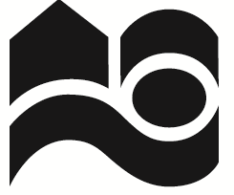 INVITATIONTIL VALGMØDE FOR BRØNSHØJ-HUSUM LOKALUDVALG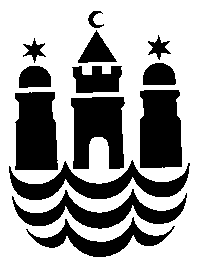 